Publicado en Madrid el 22/03/2024 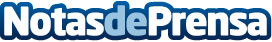 Las expertas en belleza de Advanced Nutrition Programme, Boutijour y Omorovicza explican cómo estar bronceada sin haber tomado el solConseguir ese toque sunkissed para que en verano se pueda lucir un aspecto saludable, es fácil con estos dos productos -que no son de maquillaje- y que enamora a quien lo pruebaDatos de contacto:Patricia AlonsoPure Skincare936971730Nota de prensa publicada en: https://www.notasdeprensa.es/las-expertas-en-belleza-de-advanced-nutrition Categorias: Nacional Madrid Consumo Belleza http://www.notasdeprensa.es